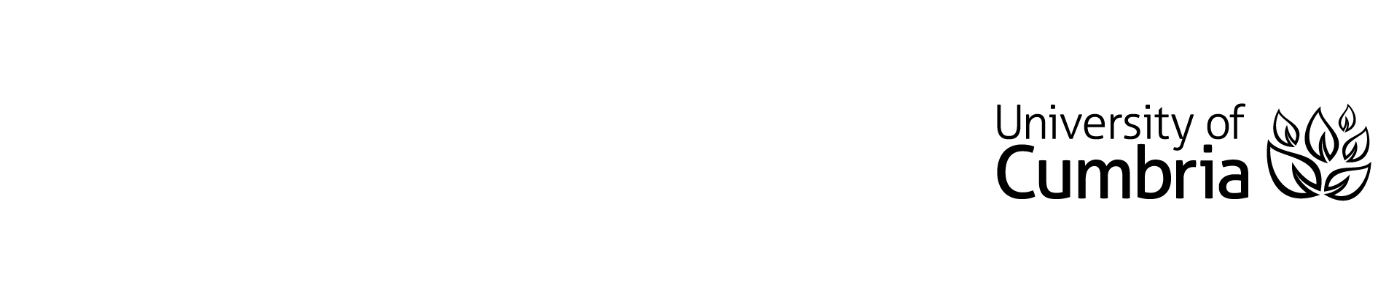 UNIVERSITY OF CUMBRIACOURSEWORK REASSESSMENT REQUIREMENT Module Code: HSOZ5005Module Title: British WildlifeTutor:Richard FrancksenTitle of the item of work:Practical Skills ExamWordage:2000 word equivalentDetails and Criteria: ( Please attach additional sheets if necessary)
Brief: For this assessment you will have a range of British wildlife species specimens (or photos) laid out in the lab in front of you. For each specimen you will have set questions. These may require you to: Identify the specimen (possibly to species, class or order level) and provide examples of characteristics that allowed you to identify itProvide specific information about the specimen (e.g. ecology, distribution, behaviour, threats, conservation).Learning Outcomes:The following module learning outcomes are being assessed within this assessment:1.	Demonstrate in-depth knowledge of British wildlife populations 3.	Demonstrate ability to identify a range of UK speciesFormat:For this assessment, you will have a range of British wildlife species specimens (or colour photos) laid out in the lab. Each specimen will have its own station and associated question/s. You will move from station to station and answer the questions set for each specimen. The total time available will be 2 hours. Only short answers will be expected. SUBMISSION DATE AS PER STUDENT PORTAL(please tick as appropriate but must be completed)To be submitted by 4 PM  on 3/5/2024 in accordance with instructions given by the course team. If you are posting your course work the receipt of postage must be by date and time of submission, you may be asked to present this.To be submitted through the Virtual Learning Environment (eg. Blackboard / Pebblepad etc.) in pdf format, or in person/by RECORDED DELIVERY to the Programme Administration at the XXXXXX Campus of the University of Cumbria.